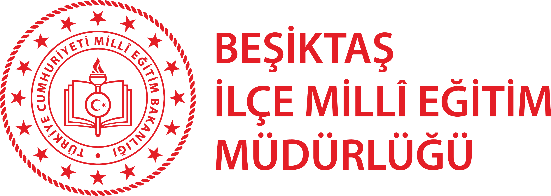 TÜM RESMİ OKULLARIN YAPACAĞI İŞ VE İŞLEMLERSNİŞ VE İŞLEMLER1Tüm okul müdürlükleri kendi kadrosundaki öğretmenlere 23-25-26 Haziran 2020 tarihlerinde yapılacak seminer ve atölye çalışmalarının duyurusunu yapacaktır.2Tüm okul müdürlükleri, 22 Haziran 2020 tarihinde tüm öğretmenlerin https://besiktas.meb.gov.tr/basvuru adresine girerek tercihte bulunmalarını sağlayacak ve http://besiktas.meb.gov.tr/basvuru/Kurum/KurumHesap/Giris adresinden tercih yapıp yapmadıklarını kontrol edecektir. Her Öğretmenin 23-25-26 Haziran 2020 tarihleri arasında düzenlenen en az 2  çalışmaya katılması gerekmektedir. 3Yoklamalar moderatörler tarafından eğitim merkezlerine iletilecektir. 423-25-26 Haziran 2020 Seminer haftasını Beşiktaş ilçesinde geçirecek olan ama sisteme giriş yapamayan(Sözleşmeli, Ücretsiz İzinden dönmüş olan, Görevlendirme olan) öğretmenlerimiz, https://besiktas.meb.gov.tr/ sitesindeki ilgili formu doldurup argebesiktas@gmail.com mail adresine, sisteme kayıt olmak üzere ileteceklerdir. Kayıtlarının ardından sistemden başvuru yapabileceklerdir.5Tüm okul müdürlükleri öğretmenlerin tercih ettikleri programlara katılıp katılmadıklarını http://besiktas.meb.gov.tr/basvuru/Kurum adresinden kontrol edecek ve katılmayanlar için gerekli işlemleri gerçekleştirecektir.